ҠАРАР     	                                                                    РЕШЕНИЕ«13»     ғинуарҙа   2022 г.                   № 167                    «13» января 2022 г.					О проекте решения о внесении изменений и 						дополнений      в Устав    сельского   поселения                                                     Кандринский     сельсовет       муниципального                                                    района    Туймазинский     район     Республики                                                     Башкортостан								Рассмотрев и обсудив проект решения о внесении изменений и дополнений  в Устав сельского поселения Кандринский сельсовет муниципального района Туймазинский район Республики Башкортостан, Совет сельского поселения Кандринский сельсовет муниципального района Туймазинский район Республики Башкортостан РЕШИЛ:Утвердить проект  решения о внесении изменений и дополнений  в Устав сельского поселения Кандринский сельсовет муниципального района Туймазинский район Республики Башкортостан        (Приложение № 1).Обнародовать проект  решения о внесении изменений и дополнений  в Устав сельского поселения Кандринский сельсовет муниципального района Туймазинский район Республики Башкортостан  в здании Администрации сельского поселения Кандринский сельсовет муниципального района Туймазинский район (с.Кандры,   ул. Ленина, д.16, каб.204), и разместить на официальном сайте Администрации сельского поселения Кандринский сельсовет муниципального района Туймазинский район.Назначить публичные слушания по обсуждению проекта  решения о внесении изменений и дополнений  в Устав сельского поселения Кандринский сельсовет муниципального района Туймазинский район Республики Башкортостан на 27 января  2022 года на 16.00 часов в здании Администрации сельского поселения Кандринский сельсовет муниципального района Туймазинский район (с.Кандры, ул.Ленина,16).Комиссии по подготовке и проведению публичных слушаний в муниципальном районе Туймазинский район (Рафиков Р.Р.) организовать  прием, учет и передачу  в Совет муниципального района Туймазинский район поступивших  предложений по проекту решения о внесении изменений и дополнений  в Устав муниципального района Туймазинский район Республики Башкортостан.Контроль за исполнением данного решения возложить на постоянную комиссию по социально-гуманитарным вопросам, охране правопорядка (Галин Л.С.).Глава сельского поселенияКандринский       сельсоветмуниципального      районаТуймазинский      район РБ                                       Р.Р.РафиковБашҠортостан Республикаһының Туймазы  районы муниципаль районының  Ҡандра ауыл советыауыл биләмәһе Советы452765, Ҡандра ауылы,  Ленин урамы, 16Тел. 8(34782) 4-74-52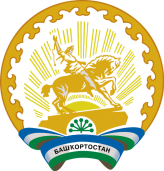 Совет сельского поселения Кандринский сельсоветмуниципального районаТуймазинский районРеспублики Башкортостан452765, село Кандры, ул.Ленина, 16Тел. 8(34782) 4-74-52